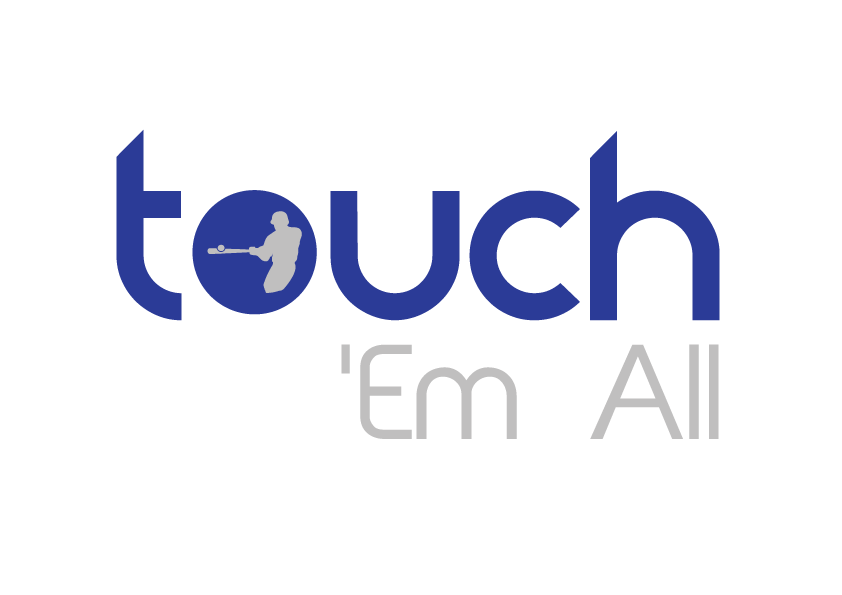 Page 2.   	Gfeller-Waller/TEA Student-Athlete Concussion Evaluation    Athlete’s Information  Injury History  Tenets of Concussion Management   TEA specific requirements regarding Gfeller-Waller Law Page 3.   	Medical Provider Recommendations                                                  Page 4.  	Concussion Gradual Return-to-Play Protocol FAQs Sheet  Page 5.  	TEA Concussion Return to Play Protocol FormPage 6.  	CDC Heads Up to Youth Sports Online Training         Gfeller-Waller/Touch Em All (TEA) Concussion EvaluationAll medical providers are encouraged to review the CDC site if they have questions regarding the latest information on the evaluation and care of the scholastic athlete following a concussion injury.  Providers should refer to NC Session Law 2011-147, House Bill 792 Gfeller-Waller Concussion Awareness Act for requirements for clearance, and please initial any recommendations you select.   (Adapted from the Acute Concussion Evaluation (ACE) care plan (http://www.cdc.gov/concussion/index.html) and the TEA concussion Return to Play Protocol Form.)  Athlete’s Name _____________________________________________________ Date of Birth __________________ School ____________________________________________________________ Sport ___________________     INJURY HISTORY      Person Completing Injury History Section (circle one): Athletic Trainer | First Responder | TEA Rep | Parent      Date of Injury __________Name of person completing form: ____________________________    □ Please see attached information   Describe the injury, or give additional details:____________________________________________________________________ ________________________________________________________________________________________________ ________________________________________________________________________________________________  Key Tenets of Concussion management:   1. No athlete with a suspected concussion is allowed return to practice or play the same day that his or her head injury occurred. 2. Athletes should never return to play or practice if they still have ANY symptoms. 3. A concussion is a traumatic brain injury that can present in several ways and with a variety of signs, symptoms, and neurologic deficits that can present immediately or evolve over time.  4. Providers should address academic and cognitive considerations when managing an athlete with a concussion.  The NC Dept. of Public Instruction now requires a “Return to Learn” plan for students with suspected head injury. Also, consider guidance on proper sleep hygiene, nutrition and hydration. 5. More than one evaluation is typically necessary for medical clearance for concussion. Due to the need to monitor concussions for recurrence of signs and symptoms with cognitive or physical stress, Emergency Room and Urgent Care physicians typically do not make clearance decisions at the time of first visit. 6. In order to clear an athlete to return to sport without restriction, an athlete should be completely symptom-free both at rest AND with cognitive stress, then with full physical exertion (i.e. has completed return to play protocol). 7. It is typically not feasible for a provider to diagnosis an acute concussion and provide clearance on the same day. Touch Em All specific requirements regarding Gfeller-Waller law.1. Touch Em All requires all its participants to have an MD/DO signature on the form to return to play. 2. The physician signing this form is licensed under Article 1 of Chapter 90 of the General Statutes and has training in concussion management. 3. A physician may delegate aspects of the RTP process to a licensed athletic trainer, nurse practitioner or physician assistant, and may work in collaboration with a licensed neuropsychologist in compliance with the Gfeller-Waller Concussion Law for RTP clearance.   Medical Provider Recommendations(to be completed by a medical provider)Name of Athlete: ______________________________________  These recommendations are based on today’s evaluation. RETURN TO SPORTS: SPORTS:   		□  Not cleared for sports practice or competition at this time. (Check all that apply) 	□  May start return to play progression under the supervision of the health care provider.                                                       □  May be advanced back to competition after phone conversation with attending physician.                                                      □  Must return to medical provider for final clearance/repeat evaluation and recommendations in _____ days.                                                      □  Has completed a gradual RTP progression w/o any recurrence of symptoms & is cleared for full participation. Additional comments/instructions: ________________________________________________________________________________________________  ________________________________________________________________________________________________ ________________________________________________________________________________________________ Last Updated January 2020Concussion Gradual Return-to-Play Protocol FAQsOnce a athlete is completely symptom-free at rest and has no symptoms with cognitive stimulation (e.g. reading, computer work, and schoolwork), a gradual Return-to-Play (RTP) progression can be initiated.   Who can supervise the RTP?An approved athletic trainer, first responder can supervise the RTP.  Who must go through the RTP?All athletes diagnosed with a concussion are required to complete a Return-to-Play Protocol that proceeds in a stepwise fashion with gradual, progressive stages.   What activities are included in the RTP stages?The RTP begins with light aerobic exercise designed only to increase your heart rate (e.g. stationary bicycle), then progresses to increasing heart rate with movement (e.g. running), then adds increased intensity and sport-specific movements requiring more levels of neuromuscular coordination and balance including non-contact drills and finally, full practice with controlled contact prior to final clearance to competition.  An athlete should only be progressed to the next stage if they do not experience any signs/symptoms.     What should be done if the athlete is unable to complete a stage successfully after two attempts?If a athlete is unable to complete a stage twice without return of signs/symptoms consultation with the healthcare provider is advised.  How does the athlete know if he/she is ready to advance to the next stage?After supervised completion of each stage without provocation/recurrence of signs/symptoms, an athlete is allowed to advance to the next stage of activity.  What should the athlete do if signs/symptoms return?If signs/symptoms occur with exercise, the athlete should stop and rest. Once free of sign/symptom for 24 hours, the athlete returns to the previously completed stage of the protocol that was completed without recurrence of signs/symptoms and progresses forward in the protocol.  During this process, it is important that athletes pay careful attention to note any return of concussion signs/symptoms (headache, dizziness, vision problems, lack of coordination, etc.) both during and/or in the minutes to hours after each stage.  In the event that signs/symptoms are experienced, they should be reported to the health care provider overseeing the RTP Protocol.    Last Updated January 2020Touch Em All Concussion Return to Play Protocol Form                                       Name of Athlete: _____________________________________  Sport: _________________________________ Male/Female  Date of Injury: ________________  Date Concussion Diagnosed: ________________  Date Symptom Free: ________________ **Only a physician can provide final clearance to return to sport without restriction.  Prior to being cleared, the athlete must be completely symptom-free both at rest AND with full cognitive stress AND with full physical exertional stress  (i.e. completed the Return- to- Play Protocol).** By signing below, I attest that the above-named athlete has completed, without return of symptoms, the Gradual Return-to-Play Protocol.       ______________________________________________________			_____________________     Signature of Athletic Trainer/First Responder (Please Circle)      				Date       ______________________________________________________     Please Print Name        By signing below, I am aware that my child has completed, without return of symptoms, the Gradual Return-to-Play Protocol.      _____________________________________________________			_____________________     Signature of Parent/Legal Custodian      							Date       _____________________________________________________     Please Print Name  Last Updated JANUARY 2020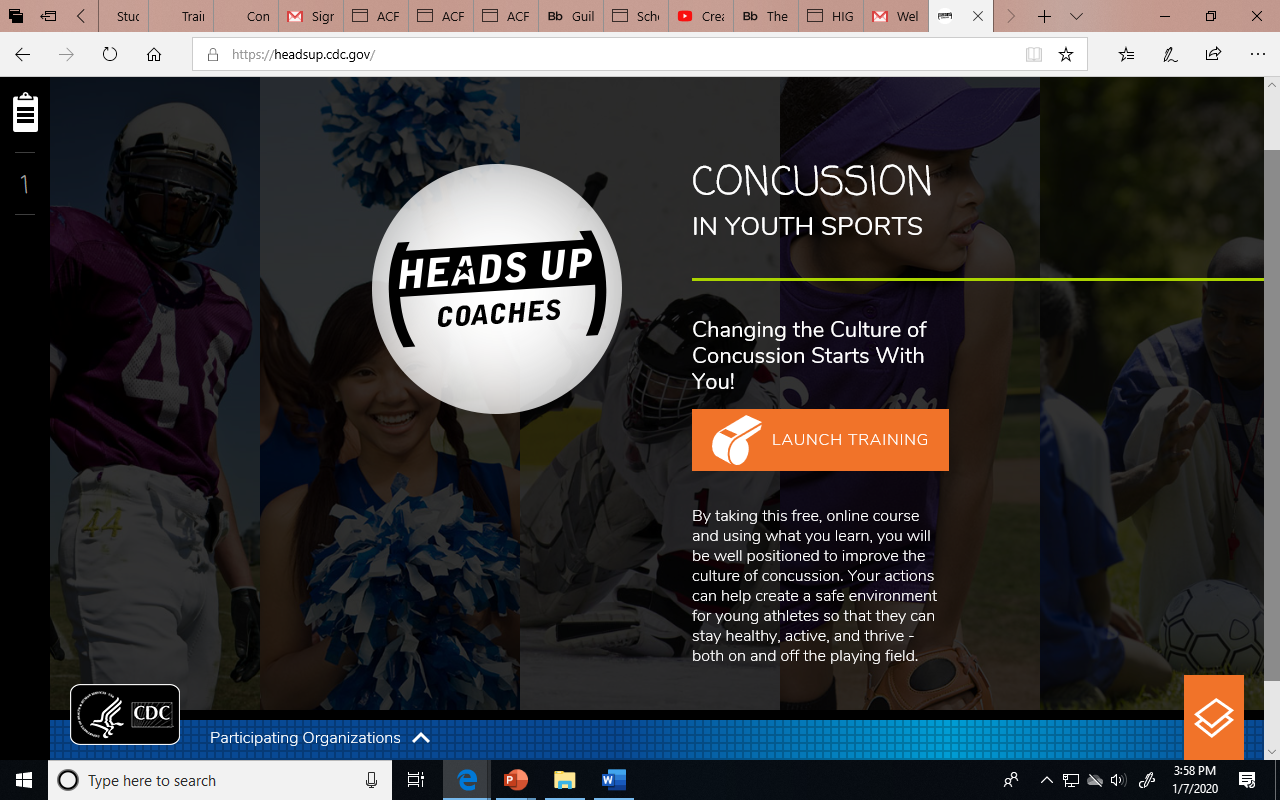 All coaches, camp instructors and other volunteers who have not already received concussion training shall complete the free online course provided by the CDC.  https://headsup.cdc.govRegisterI Want to Create an AccountValidate EmailClink Link Within EmailLaunch TrainingPrint CertificateFollowing the injury, did the athlete experience:Circle OneDuration (write number/circle appropriate)CommentsLoss of Consciousness or unresponsiveness?YES | NO___minutes/hoursSeizure or convulsive activity?YES | NO___minutes/hoursBalance problems/unsteadiness?YES | NO___hrs/days/weeks/continuesDizziness?YES | NO___hrs/days/weeks/continuesHeadache?YES | NO___hrs/days/weeks/continuesNausea?YES | NO___hrs/days/weeks/continuesEmotional Instability (abnormal laughing, crying, anger?)YES | NO___hrs/days/weeks/continuesConfusion?YES | NO___hrs/days/weeks/continuesDifficulty concentrating?YES | NO___hrs/days/weeks/continuesVision problems?YES | NO___hrs/days/weeks/continuesOther___________________________________________YES | NO___hrs/days/weeks/continuesPhysician Name (please print) ______________________________ MD or DO Signature (Required) ______________________________________________ Date __________________________________________________________ Office Address __________________________________________________ Phone Number _________________________________________________ All TEA participants must have an MD/DO signature to return to play. More than one evaluation is typically necessary for medical clearance for concussion as symptoms may not fully present for days.  Due to the need to monitor concussions for recurrence of signs & symptoms with cognitive or physical stress, Emergency Room and Urgent Care physicians typically do not make clearance decisions at the time of first visit. Physician signing this form is licensed under Article 1 of Chapter 90 of the General Statutes and has training in concussion management. A physician may delegate aspects of the RTP process to a licensed athletic trainer, nurse practitioner or physician assistant, and may work in collaboration with a licensed neuropsychologist in compliance with the Gfeller-Waller Concussion Law for RTP clearance.   Medical Provider Name (please print) _______________________________ NP, PA-C, LAT, Neuropsychologist (please circle one) Office Address __________________________________________________ Phone Number _________________________________________________ Signature ______________________________________________________ Date __________________________________________________________ Name and contact information of supervising/collaborating physician _____________________________________________________________STAGEEXERCISEGOALDATE STAGE SUCCESSFULLY COMPLETEDCOMMENTSSUPERVISED BY120-30 min of cardio activity: walking, stationary bike.  Perceived intensity/exertion:  Light Activity 230 min of cardio activity: jogging at medium pace.  Body weight resistance exercise (e.g. push-ups, lunge walks) with minimal head rotation x 25 each.   Perceived intensity/exertion: Moderate Activity 330 minutes of cardio activity: running at fast pace, incorporate intervals. Increase repetitions of body weight resistance exercise (eg. sit-ups, push-ups, lunge walks) x 50 each.  Sport-specific agility drills in three planes of movement.  Perceived intensity/exertion: Hard Activity, changes of direction with increased head and eye movement 4Participate in non-contact practice drills.  Warm-up and stretch x 10 minutes.  Intense, non-contact, sport-specific agility drills x 30-60 minutes.    Consult with physician regarding the athlete’s progress prior to initiating contact during Stage 5.                                         Perceived intensity/exertion: High/Maximum Effort Activity5Participate in full practice. If in a contact sport, controlled contact practice allowed.6Resume full participation in competition. 